ОМСКИЙ ГОРОДСКОЙ СОВЕТПОСТАНОВЛЕНИЕот 14 июля 2021 года                                                                                    № 1173г. ОмскОб установке памятного знака «Стела ОКВК на въезде» в Кировском административном округе города ОмскаРуководствуясь Федеральным законом «Об общих принципах организации местного самоуправления в Российской Федерации», Уставом города Омска, Решением Омского городского Совета от 25.07.2007 № 45 «О правилах благоустройства, обеспечения чистоты и порядка на территории города Омска», Омский городской Совет постановляет:1. Установить памятный знак «Стела ОКВК на въезде» в Кировском административном округе города Омска согласно приложению к настоящему Постановлению.2. Настоящее Постановление подлежит официальному опубликованию.3. Контроль за исполнением настоящего Постановления возложить на комитет Омского городского Совета по социальным вопросам.Председатель Омского городского Совета                                                                В.В. КорбутПриложениек Постановлению Омского городского Советаот 14 июля 2021 года № 1173СХЕМАразмещения памятного знака «Стела ОКВК на въезде» в Кировском административном округе города Омска 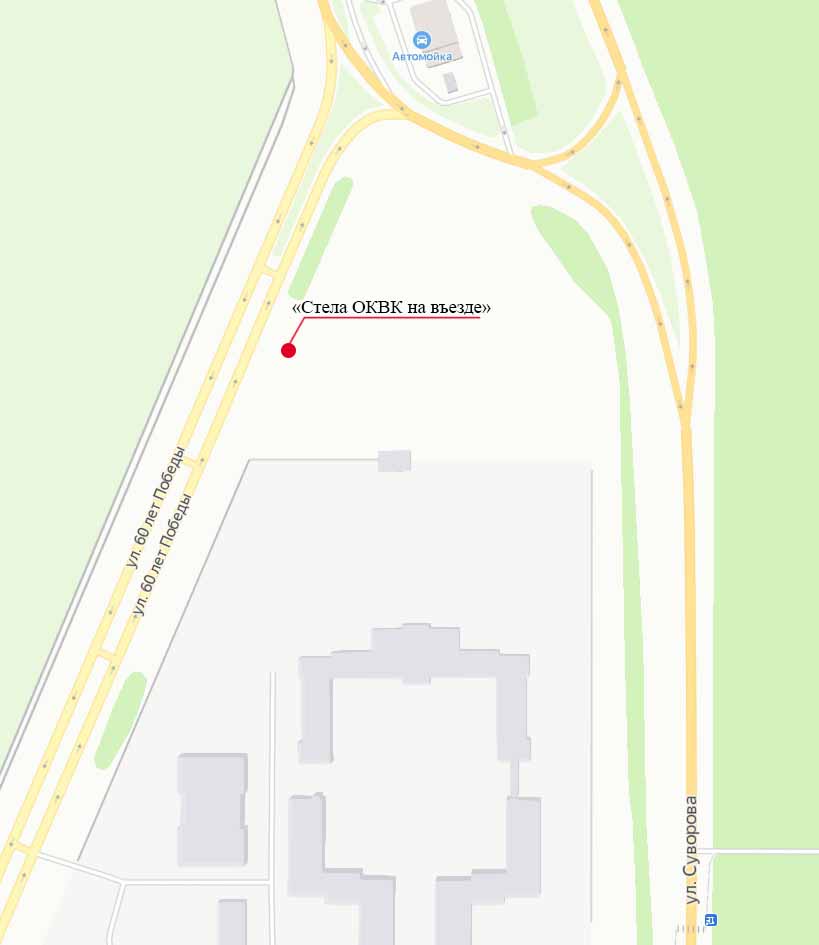 